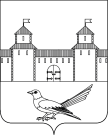 от 17.12.2015 № 729-п Об утверждении схемы расположенияземельного участка на кадастровом плане	В соответствии со статьёй 11.10 Земельного кодекса Российской Федерации, со статьёй 16 Федерального закона от 06.10.2003 г. № 131 – ФЗ «Об общих принципах организации местного самоуправления в Российской Федерации», приказом Минэкономразвития РФ от 01.09.2014 г. № 540 «Об утверждении классификатора видов разрешенного использования земельных участков», статьями 32, 35, 40 Устава муниципального образования Сорочинский городской округ Оренбургской области и поданного заявления (вх. № Фз-1350 от 01.12.2015 г.), администрация Сорочинского городского округа Оренбургской области, ПОСТАНОВЛЯЕТ:       1. Утвердить схему расположения земельного участка условный        номер 56:30:1402001: ЗУ1 с местоположением:   1.1. ЗУ1- Площадь земельного участка 608 кв. м., расположенного в кадастровом квартале: 56:30:1402001 по адресу: Оренбургская область,        Сорочинский городской округ, п. Октябрьский, ул. Садовая, дом 9, кв.2.Разрешенное использование: для размещения среднеэтажной жилой застройки. Категория земель: земли населенных пунктов.     2. Контроль за исполнением настоящего постановления возложить на главного архитектора муниципального образования Сорочинский городской округ - Александра Федотовича Крестьянова.     3. Настоящее постановление вступает в силу со дня подписания и подлежит официальному опубликованию. И.о. главы муниципального образованияСорочинский городской округзаместитель главы администрациигородского округа по оперативномууправлению муниципальным хозяйством                                  А.А.БогдановРазослано: в дело – 1 экз., УАГи КС– 1 экз., прокуратура – 1 экз., заявителю – 2 экз.Администрация Сорочинского городского округа Оренбургской областиП О С Т А Н О В Л Е Н И Е 